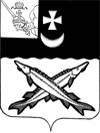 ПРЕДСТАВИТЕЛЬНОЕ СОБРАНИЕ БЕЛОЗЕРСКОГО МУНИЦИПАЛЬНОГО ОКРУГАВОЛОГОДСКОЙ ОБЛАСТИРЕШЕНИЕОт _________________ № ________Об утверждении Перечня  индикативных показателей муниципального земельного контроля на территории Белозерского   муниципального  округа Вологодской областиВ соответствии со статьей 72 Земельного кодекса Российской Федерации, ч.4 статьи 14 Федерального закона от 06 октября 2003 года № 131-ФЗ «Об общих принципах организации местного самоуправления в Российской Федерации», Федеральным законом от 31  июля 2020 года № 248-ФЗ «О государственном контроле (надзоре) и муниципальном контроле в Российской Федерации», Уставом Белозерского  муниципального района, решением Представительного  Собрания Белозерского  муниципального   округа от ____№ __«Об утверждении Положения по осуществлению муниципального земельного контроля на территории  Белозерского  муниципального   округа  Вологодской области», Представительное Собрание  Белозерского   муниципального   округа         РЕШИЛО:1. Утвердить Перечень  индикативных  показателей муниципального земельного контроля на территории Белозерского   муниципального  округа Вологодской области (прилагается).2. Решение  Представительного  Собрания  Белозерского    муниципального   района  от 22.02.2022 № 15 «Об  утверждении  Перечня  индикативных  показателей  муниципального  земельного   контроля на территории  Белозерского   муниципального   района  Вологодской области», признать утратившим  силу.3. Настоящее решение вступает в силу со дня его официального опубликования в газете «Белозерье»,  но  не ранее 01 января 2023 года и  подлежит  размещению на официальном сайте Белозерского муниципального округа в информационно-телекоммуникационной сети «Интернет».          Председатель  Представительного Собрания округа:                                 И.А.Голубева  Глава округа:                                                                             Д.А.Соловьев                                                                          Приложение к решению  Представительного Собрания округа от ___________ № __Перечень  индикативных  показателей муниципального земельного контроля на территории Белозерского   муниципального  округа Вологодской области1) количество плановых контрольных (надзорных) мероприятий, проведенных за отчетный период;2) количество внеплановых контрольных (надзорных) мероприятий, проведенных за отчетный период;3) количество внеплановых контрольных (надзорных) мероприятий, проведенных на основании выявления соответствия объекта контроля параметрам, утвержденным индикаторами риска нарушения обязательных требований, или отклонения объекта контроля от таких параметров, за отчетный период;4) общее количество контрольных (надзорных) мероприятий с взаимодействием, проведенных за отчетный период;5) количество контрольных (надзорных) мероприятий с взаимодействием по каждому виду КНМ, проведенных за отчетный период;6) количество контрольных (надзорных) мероприятий, проведенных с использованием средств дистанционного взаимодействия, за отчетный период;7) количество обязательных профилактических визитов, проведенных за отчетный период;8) количество предостережений о недопустимости нарушения обязательных требований, объявленных за отчетный период;9) количество контрольных (надзорных) мероприятий, по результатам которых выявлены нарушения обязательных требований, за отчетный период;10) количество контрольных (надзорных) мероприятий, по итогам которых возбуждены дела об административных правонарушениях, за отчетный период;11) сумма административных штрафов, наложенных по результатам контрольных (надзорных) мероприятий, за отчетный период;12) количество направленных в органы прокуратуры заявлений о согласовании проведения контрольных (надзорных) мероприятий, за отчетный период;13) количество направленных в органы прокуратуры заявлений о согласовании проведения контрольных (надзорных) мероприятий, по которым органами прокуратуры отказано в согласовании, за отчетный период;14) общее количество учтенных объектов контроля на конец отчетного периода;15) количество учтенных объектов контроля, отнесенных к категориям риска, по каждой из категорий риска, на конец отчетного периода;16) количество учтенных контролируемых лиц на конец отчетного периода;17) количество учтенных контролируемых лиц, в отношении которых проведены контрольные (надзорные) мероприятия, за отчетный период;18) общее количество жалоб, поданных контролируемыми лицами в досудебном порядке за отчетный период;19) количество жалоб, в отношении которых контрольным (надзорным) органом был нарушен срок рассмотрения, за отчетный период;20) количество жалоб, поданных контролируемыми лицами в досудебном порядке, по итогам рассмотрения которых принято решение о полной либо частичной отмене решения контрольного (надзорного) органа либо о признании действий (бездействий) должностных лиц контрольных (надзорных) органов недействительными, за отчетный период;21) количество исковых заявлений об оспаривании решений, действий (бездействий) должностных лиц контрольных (надзорных) органов, направленных контролируемыми лицами в судебном порядке, за отчетный период;22) количество исковых заявлений об оспаривании решений, действий (бездействий) должностных лиц контрольных (надзорных) органов, направленных контролируемыми лицами в судебном порядке, по которым принято решение об удовлетворении заявленных требований, за отчетный период;23) количество контрольных (надзорных) мероприятий, проведенных с грубым нарушением требований к организации и осуществлению контроля (надзора) и результаты которых были признаны недействительными и (или) отменены, за отчетный период.